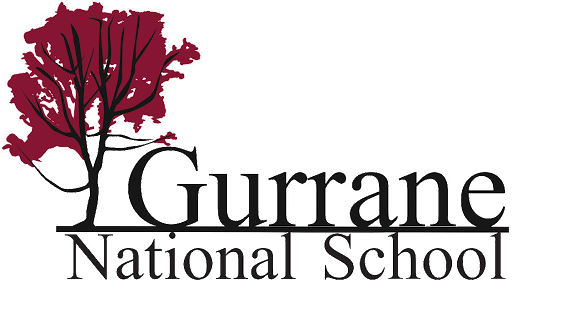 		Booklist       Fourth Class 2022/2023Items to be purchasedMathsBrainteasers 4								CJ Fallon	EnglishSpellbound D								Folens			SPHEWeaving Well-Being: 4th Class- Pupil Book				O.T.B. PublicationsSESESmall World 4th class – Geography & Science (Activity book)	CJ FallonSmall World 4th Class - History (Activity book)Stationery and CopybooksPlease clearly label all books, copies, stationery, lunch boxes, bottles, coats and uniformsBook Rental Scheme (Provided by the school)All other books and teaching materials shall be provided under the book rental scheme.                                      8 x 88 page copies, 2 x 88 page Sums Copy3 x A4 Document wallet folders1 Folens Primary homework journal1 Manuscript A4 copy 120 page1 x Large Pritt Stick, Oil pastelsHi-lighter pen; Colouring pencils; 2 HB pencils; 2 Red biros; 2 Blue birosA4 Ringbinder file; Polly pockets (pk 50 min); €40 for photocopying, art supplies, supplementary materials etc (Payable to the school in September) 